МИНИСТЕРСТВО ПРОСВЕЩЕНИЯ РОССИЙСКОЙ ФЕДЕРАЦИИ‌Министерство образования Ярославской области‌‌ ‌Управление образования Администрации г. Переславля-Залесского ‌​МОУ Дмитриевская ОШ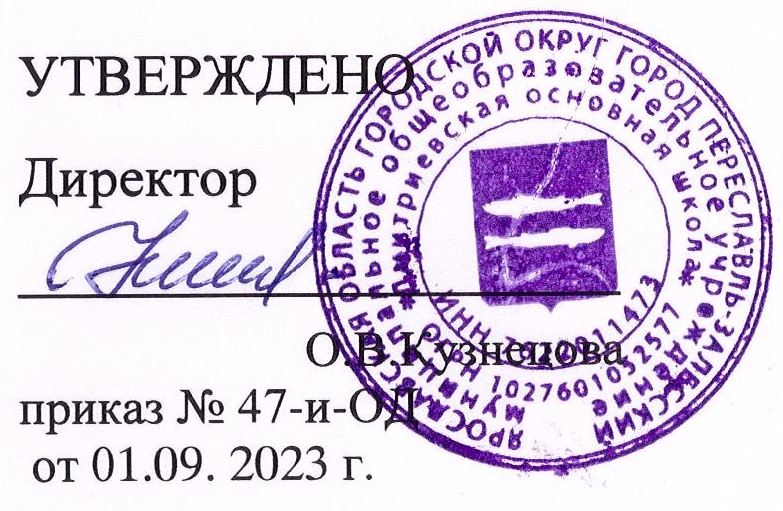 РАБОЧАЯ ПРОГРАММАосновного общего образования«Биология»базовый уровень(для 7 кл линия жизни)Составитель: Люшня Л.Н.                                                      с.Дмитриевское, 2023Пояснительная запискаРабочая программа по    биологии     разработана на основе следующих документов:1 Федеральный государственный образовательный стандарт основного общего образования», утвержденный приказом Минобрнауки России от 17.12.2010 № 1897 (в ред. Приказов Минобрнауки РФ от 29.12.2014 № 1644, от 31.12.2015 № 1577);2.  Примерная основная образовательная программа основного общего образования одобрена федеральным учебно-методическим объединением по общему образованию,  протокол заседания от 08.04.2015 № 1/15).3 Программы  В.В. Пасечника и коллектива авторов. Биология. Рабочие программы. Предметная линия учебников «Линия жизни» 5-9 классы. М.: Просвещение, 2019. – 80 с. (Соответствует требованиям ФГОС).Рабочая  программа  ориентирована  на  использование  учебника (УМК  «Линия  жизни»  В.В.Пасечника.  Биология  7 кл.  Линия жизни: учеб. Для общеобразовательных.учреждений / В. В. Пасечник. – М.: Просвещение, 2020. Согласно календарному учебному  МОУ Дмитриевская ОШ и в связи с  праздничными днями  данный курс реализуется в объеме  68  часов  из расчета 2 часа  в неделю. За счет уроков уплотнения программа выполняется полностью.Планируемые  результатыИзучение биологии в основной школе обусловливает достижение следующих личностных результатов:1) воспитание российской гражданской идентичности: патриотизма, любви и уважения к Отечеству, чувства гордости за свою Родину; осознание своей этнической принадлежности; знание языка, культуры своего народа, своего края, основ культурного наследия народов России и человечества; усвоение гуманистических, демократических и традиционных ценностей многонационального российского общества; воспитание чувства ответственности и долга перед Родиной;2) формирование ответственного отношения к учению, готовности и способности обучающихся к саморазвитию и самообразованию на основе мотивации к обучению и познанию, осознанному выбору и построению дальнейшей индивидуальной траектории образования на базе ориентации в мире профессий и профессиональных предпочтений, с учётом устойчивых познавательных интересов;3) формирование целостного мировоззрения, соответствующего современному уровню развития науки и общественной практики, учитывающего социальное, культурное, языковое, духовное многообразие современного мира;4) формирование осознанного, уважительного и доброжелательного отношения к другому человеку, его мнению, мировоззрению, культуре, языку, вере, гражданской позиции, к истории, культуре, религии, традициям, языкам, ценностям народов России и народов мира; готовности и способности вести диалог с другими людьми и достигать в нём взаимопонимания;5) освоение социальных норм, правил поведения, ролей и форм социальной жизни в группах и сообществах, включая взрослые и социальные сообщества; участие в школьном самоуправлении и общественной жизни в пределах возрастных компетенции с учётом региональных, этнокультурных, социальных и экономических особенностей;6) развитие сознания и компетентности в решении моральных проблем на основе личностного выбора; формирование нравственных чувств и нравственного поведения, осознанного и ответственного отношения к собственным поступкам;7) формирование коммуникативной компетентности в общении и сотрудничестве со сверстниками, старшими и млад-' шими в процессе образовательной,  общественно полезной, учебно-исследовательской,  творческой  и других видов деятельности;8) формирование понимания ценности здорового и безопасного образа жизни; усвоение правил индивидуального и коллективного безопасного поведения в чрезвычайных ситуациях, угрожающих жизни и здоровью людей, правил поведения на транспорте и на дорогах;9) формирование экологической культуры на основе признания ценности жизни во всех её проявлениях и необходимости ответственного, бережного отношения к окружающей среде;10) осознание значения семьи в жизни человека и общества; принятие ценности семейной жизни; уважительное и заботливое отношение к членам своей семьи;11) развитие эстетического сознания через освоение художественного наследия народов России и мира, творческой деятельности эстетического характера.Метапредметныерезультаты освоения биологии в основной школе должны отражать:1) умение самостоятельно определять цели своего обучения, ставить и формулировать для себя новые задачи в учёбе и познавательной деятельности, развивать мотивы и интересы своей познавательной деятельности;2) умение самостоятельно планировать пути достижения целей, в том числе альтернативные, осознанно выбирать наиболее эффективные способы решения учебных и познавательных задач;3) умение соотносить свои действия с планируемыми результатами, осуществлять контроль своей деятельности в процессе достижения результата, определять способы действий в рамках предложенных условий и требований, корректировать свои действия в соответствии с изменяющейся ситуацией;4) умение оценивать правильность выполнения учебной задачи, собственные возможности её решения;5) владение основами самоконтроля, самооценки, принятия решений и осуществления осознанного выбора в учебной и познавательной деятельности;6) умение определять понятия, создавать обобщения, устанавливать аналогии, классифицировать, самостоятельно выбирать основания и критерии для классификации, устанавливать причинно-следственные связи, строить логическое рассуждение, умозаключение (индуктивное, дедуктивное и по аналогии) и делать выводы;7) умение создавать, применять и преобразовывать знаки и символы, модели и схемы для решения учебных и познавательных задач;8) смысловое чтение;9) умение организовывать учебное сотрудничество и совместную деятельность с учителем и сверстниками, работать индивидуально и в группе: находить общее решение и разрешать конфликты на основе согласования позиций и учёта интересов, формулировать, аргументировать и отстаивать своё мнение;10) умение осознанно использовать речевые средства в соответствии с задачей коммуникации для выражения своих чувств, мыслей и потребностей, планирования и регуляции своей деятельности; владение устной и письменной речью, монологической контекстной речью;11) формирование и развитие компетентности в области использования.Предметными результатами освоения выпускниками основной школы программы по биологии являются:1) формирование системы научных знаний о живой природе и закономерностях её развития, исторически быстром сокращении биологического разнообразия в биосфере в результате деятельности человека для создания естественно-научной картины мира;2) формирование первоначальных систематизированных представлений о биологических объектах, процессах, явлениях, закономерностях, об основных биологических теориях, экосистемной организации жизни, о взаимосвязи живого и неживого в биосфере, наследственности и изменчивости; овладение понятийным аппаратом биологии;3) приобретение опыта использования методов биологической науки и проведения несложных биологических экспериментов для изучения живых организмов и человека, проведение экологического мониторинга в окружающей среде;4) формирование основ экологической грамотности: способности оценивать последствия деятельности человека в природе, влияние факторов риска на здоровье человека; выбирать целевые и смысловые установки в своих действиях и поступках по отношению к живой природе, здоровью своему и окружающих; осознание необходимости действий по сохранению биоразнообразия и природных местообитаний видов растений и животных;5) формирование представлений о значении биологических наук в решении проблем рационального природопользования, защиты здоровья людей в условиях быстрого изменения экологического качества окружающей среды;6) освоение приёмов оказания первой помощи, рациональной организации труда и отдыха, выращивания и размножения культурных растений и домашних животных, ухода за ними.Содержание учебного предметаВведение. Общие сведения о животном мире (3 часа)Особенности, многообразие животных. Классификация животных.Среды обитания и сезонные изменения в жизни животных.Одноклеточные животные (6 часов)Общая характеристика одноклеточных.  Корненожки. Жгутиконосцы. Инфузории. Паразитические простейшие.  Значение простейших.Входная контрольная работа .Многоклеточные животные. Беспозвоночные (18  часов)Организм многоклеточного животного. Тип Кишечнополостные. Многообразие кишечнополостных.  Общая характеристика червей.  Тип Плоские черви. Тип Круглые черви. Тип Кольчатые черви. Л.Р.  «Изучение внешнего строения дождевого червя».Тип Моллюски.  Класс Брюхоногие. Класс Двустворчатые. Головоногие моллюски. Тип Членистоногие.  Класс Ракообразные .Класс Паукообразные. Л.Р. Изучение внешнего строения паука крестовика.Класс Насекомые.Многообразие насекомых.Контрольная работа по теме «Простейшие. Черви.Контрольная работа по теме: «Многоклеточные животные. Беспозвоночные».Позвоночные животные (24 часа)Тип Хордовые.Общая характеристика рыб. Приспособления рыб к условиям обитания. Значение рыб. Л.Р. Изучение внешнего строения рыбы. Классификация рыб. Класс Земноводные. Внешнее и внутреннее строение земноводных. Классификация земноводных. Класс Пресмыкающиеся.  Классификация пресмыкающихся.Классификация пресмыкающихся.Внешнее и внутреннее строение пресмыкающихся. Значение пресмыкающихся. Класс Птицы.  Л.Р. «Изучение внешнего строения птицы»Многообразие птиц и их значение. Птицеводство. Класс Млекопитающие. Многообразие млекопитающих. Многообразие млекопитающих.  Домашние млекопитающие. Происхождение животных.  Основные этапы эволюции животного мира. Обобщение материала по теме «Многоклеточные животные».Контрольная работа по теме: «Позвоночные животные».Экосистемы (13 часов)Экосистема.Взаимосвязь компонентов экосистемы. Цепи питания. Среда обитания организмов. Экологические факторы. Биологические факторы. Антропогенные факторы. Искусственные экосистемы. Обобщение материала по теме «Экосистемы». Законы об охране животного мира. Охраняемые территории. Красная книга.Итоговая контрольная работа.Повторение (4 часа).Животные из Красной книги моего региона. Повторение материала по теме «Беспозвоночные животные». Повторение материала по теме «Позвоночные животные». Экскурсия «Знакомство с животными родного края»Тематический планКалендарно-тематическое планирование№ п/пРазделы, темыКоличество часовКоличество лабораторных и практических работКоличество контрольных работ1Введение. Общие сведения о животном мире.3002Одноклеточные животные6013Многоклеточные животные. Беспозвоночные18224Позвоночные животные24215Экосистемы13016Повторение (4 часа)4007Итого:6845№ п/пТема урокаТип урокаФорма контроляПланируемые результаты  (в соответствии ФГОС)Планируемые результаты  (в соответствии ФГОС)Планируемые результаты  (в соответствии ФГОС)ДатаДата№ п/пТема урокаТип урокаФорма контроляпредметныеметапредметныеУУДличностныеПланФактВведение. Общие сведения о животном мире (3 часа)Введение. Общие сведения о животном мире (3 часа)Введение. Общие сведения о животном мире (3 часа)Введение. Общие сведения о животном мире (3 часа)Введение. Общие сведения о животном мире (3 часа)Введение. Общие сведения о животном мире (3 часа)Введение. Общие сведения о животном мире (3 часа)Введение. Общие сведения о животном мире (3 часа)Введение. Общие сведения о животном мире (3 часа)1Особенности, многообразие животных.Урокизученияновогоматериалафронтальная беседаОпределяют понятия «систематика», «зоология», «систематические категории». Описывают и сравнивают царства органического мира. Характеризуют этапы развития зоологии. Классифицируют животных,   отрабатывают правила работы с учебником.Познавательные УУД Определяют понятия: «систематика»,  «зоология», «систематические категории. Дают характеристику методам изучения биологических объектовРегулятивные УУД: Описывают и сравнивают  царства органического мира Отрабатывают правила работы с учебникомКоммуникативные УУД научить применять двойные названия животных в общении со сверстниками, при подготовке сообщений, докладов, презентацийРазвития познавательных интересов, учебных мотивов;  развитие доброжелательности, доверия и  внимательности к людям06.092Классификация животных.Урокизученияновогоматериалафронтальная беседаОпределяют понятия «систематика», «зоология», «систематические категории». Описывают и сравнивают царства органического мира. Характеризуют этапы развития зоологии. Классифицируют животных,   отрабатывают правила работы с учебником.Познавательные УУД Определяют понятия: «систематика»,  «зоология», «систематические категории. Дают характеристику методам изучения биологических объектовРегулятивные УУД: Описывают и сравнивают  царства органического мира Отрабатывают правила работы с учебникомКоммуникативные УУД научить применять двойные названия животных в общении со сверстниками, при подготовке сообщений, докладов, презентацийРазвития познавательных интересов, учебных мотивов;  развитие доброжелательности, доверия и  внимательности к людям07.093Среды обитания и сезонные изменения в жизни животных.Комбинированный урокфронтальная беседаОпределяют понятия «систематика», «зоология», «систематические категории». Описывают и сравнивают царства органического мира. Характеризуют этапы развития зоологии. Классифицируют животных,   отрабатывают правила работы с учебником.Познавательные УУД Определяют понятия: «систематика»,  «зоология», «систематические категории. Дают характеристику методам изучения биологических объектовРегулятивные УУД: Описывают и сравнивают  царства органического мира Отрабатывают правила работы с учебникомКоммуникативные УУД научить применять двойные названия животных в общении со сверстниками, при подготовке сообщений, докладов, презентацийРазвития познавательных интересов, учебных мотивов;  развитие доброжелательности, доверия и  внимательности к людям13.09Одноклеточные животные (6 часов)Одноклеточные животные (6 часов)Одноклеточные животные (6 часов)Одноклеточные животные (6 часов)Одноклеточные животные (6 часов)Одноклеточные животные (6 часов)Одноклеточные животные (6 часов)Одноклеточные животные (6 часов)Одноклеточные животные (6 часов)Комбинированный урокКомбинированный урокфронтальная4Общая характеристика одноклеточных. Урок изучения нового материалафронтальная беседаПростейшие.Многообразие, среда и места обитания. Образ жизни и поведение. Биологические и экологические особенности. Значение в природе и жизни человека. Колониальные организмы Корненожки, Радиолярии, Солнечники, Споровики.ИнфузорииЖгутиконосцы
образование цистыПознавательные УУДОпределяют понятия «простейшие», «корненожки», «радиолярии», солнечники», «споровики», «циста», «раковина». Сравнивают простейших с растениямиРегулятивные УУД: Систематизируют знания при заполнении таблицы «Сходство и различия простейших животных и растений». Выполняют самостоятельные наблюдения за простейшими в культурах.Коммуникативные УУД  Обмениваясь знаниями со сверстниками оформляют отчет, включающий ход наблюдений и выводыУчебное сотрудничество с учителем и одноклассниками в приобретении новых знаний, Развитие любознательности, интереса к новым знаниям14.095Корненожки.  Комбинированный урокфронтальная беседа, тестПростейшие.Многообразие, среда и места обитания. Образ жизни и поведение. Биологические и экологические особенности. Значение в природе и жизни человека. Колониальные организмы Корненожки, Радиолярии, Солнечники, Споровики.ИнфузорииЖгутиконосцы
образование цистыПознавательные УУДОпределяют понятия «простейшие», «корненожки», «радиолярии», солнечники», «споровики», «циста», «раковина». Сравнивают простейших с растениямиРегулятивные УУД: Систематизируют знания при заполнении таблицы «Сходство и различия простейших животных и растений». Выполняют самостоятельные наблюдения за простейшими в культурах.Коммуникативные УУД  Обмениваясь знаниями со сверстниками оформляют отчет, включающий ход наблюдений и выводыУчебное сотрудничество с учителем и одноклассниками в приобретении новых знаний, Развитие любознательности, интереса к новым знаниям20.096Жгутиконосцы.Урок изучения нового материалафронтальная беседа, карточкиПростейшие.Многообразие, среда и места обитания. Образ жизни и поведение. Биологические и экологические особенности. Значение в природе и жизни человека. Колониальные организмы Корненожки, Радиолярии, Солнечники, Споровики.ИнфузорииЖгутиконосцы
образование цистыПознавательные УУДОпределяют понятия «простейшие», «корненожки», «радиолярии», солнечники», «споровики», «циста», «раковина». Сравнивают простейших с растениямиРегулятивные УУД: Систематизируют знания при заполнении таблицы «Сходство и различия простейших животных и растений». Выполняют самостоятельные наблюдения за простейшими в культурах.Коммуникативные УУД  Обмениваясь знаниями со сверстниками оформляют отчет, включающий ход наблюдений и выводыУчебное сотрудничество с учителем и одноклассниками в приобретении новых знаний, Развитие любознательности, интереса к новым знаниям21.097Инфузории.Комбинированный урокфронтальная беседаПростейшие.Многообразие, среда и места обитания. Образ жизни и поведение. Биологические и экологические особенности. Значение в природе и жизни человека. Колониальные организмы Корненожки, Радиолярии, Солнечники, Споровики.ИнфузорииЖгутиконосцы
образование цистыПознавательные УУДОпределяют понятия «простейшие», «корненожки», «радиолярии», солнечники», «споровики», «циста», «раковина». Сравнивают простейших с растениямиРегулятивные УУД: Систематизируют знания при заполнении таблицы «Сходство и различия простейших животных и растений». Выполняют самостоятельные наблюдения за простейшими в культурах.Коммуникативные УУД  Обмениваясь знаниями со сверстниками оформляют отчет, включающий ход наблюдений и выводыУчебное сотрудничество с учителем и одноклассниками в приобретении новых знаний, Развитие любознательности, интереса к новым знаниям27.098Паразитические простейшие.Комбинированный урокфронтальная беседа, карточкиПростейшие.Многообразие, среда и места обитания. Образ жизни и поведение. Биологические и экологические особенности. Значение в природе и жизни человека. Колониальные организмы Корненожки, Радиолярии, Солнечники, Споровики.ИнфузорииЖгутиконосцы
образование цистыПознавательные УУДОпределяют понятия «простейшие», «корненожки», «радиолярии», солнечники», «споровики», «циста», «раковина». Сравнивают простейших с растениямиРегулятивные УУД: Систематизируют знания при заполнении таблицы «Сходство и различия простейших животных и растений». Выполняют самостоятельные наблюдения за простейшими в культурах.Коммуникативные УУД  Обмениваясь знаниями со сверстниками оформляют отчет, включающий ход наблюдений и выводыУчебное сотрудничество с учителем и одноклассниками в приобретении новых знаний, Развитие любознательности, интереса к новым знаниям28.099Значение простейших.фронтальная беседаПростейшие.Многообразие, среда и места обитания. Образ жизни и поведение. Биологические и экологические особенности. Значение в природе и жизни человека. Колониальные организмы Корненожки, Радиолярии, Солнечники, Споровики.ИнфузорииЖгутиконосцы
образование цистыПознавательные УУДОпределяют понятия «простейшие», «корненожки», «радиолярии», солнечники», «споровики», «циста», «раковина». Сравнивают простейших с растениямиРегулятивные УУД: Систематизируют знания при заполнении таблицы «Сходство и различия простейших животных и растений». Выполняют самостоятельные наблюдения за простейшими в культурах.Коммуникативные УУД  Обмениваясь знаниями со сверстниками оформляют отчет, включающий ход наблюдений и выводыУчебное сотрудничество с учителем и одноклассниками в приобретении новых знаний, Развитие любознательности, интереса к новым знаниям04.10Многоклеточные животные. Беспозвоночные (18  часов)Многоклеточные животные. Беспозвоночные (18  часов)Многоклеточные животные. Беспозвоночные (18  часов)Многоклеточные животные. Беспозвоночные (18  часов)Многоклеточные животные. Беспозвоночные (18  часов)Многоклеточные животные. Беспозвоночные (18  часов)Многоклеточные животные. Беспозвоночные (18  часов)Многоклеточные животные. Беспозвоночные (18  часов)Многоклеточные животные. Беспозвоночные (18  часов)10Организм многоклеточного животного.Урок изучения нового материалафронтальная беседа, карточкиРазвивать умение выделять существенные признаки многоклеточных животных. Выявлять черты приспособлений к среде обитания  Выделять сходства между типами животных.Познавательные УУД умение давать определения понятиям, классифицировать объектыРегулятивные УУД:. Умение планировать свою работу при выполнении заданий учителя  Коммуникативные УУД умение слушать одноклассников, высказывать свою точку зренияумение соблюдать дисциплину на уроке, уважительно относиться к учителю и одноклассникам Формирование интеллектуальных умений строить рассуждения, сравнивать, делать выводы о соответствии строения клеток Кишечнополостных выполняемым функциям05.1011Тип Кишечнополостные.Комбинированный урокфронтальная беседаВыявление существенных особенностей представителей разных классов т. Кишечнополостные Знание правил оказания первой помощи при ожогах ядовитыми кишечнополостнымиПознавательные УУД Умение работать с различными источниками информации, готовить сообщения, представлять результаты работы классуРегулятивные УУД:  Умение определять цель работы, планировать ее выполнениеКоммуникативные УУД Умение воспринимать информацию на слух, задавать вопросы.Потребность в справедливом оценивании своей работы и работы одноклассников Осознание существования разнообразных взаимоотношений между живыми организмами в природе.11.1012Многообразие кишечнополостных. Урок изучения нового материалафронтальная беседа, карточкиВыявление существенных особенностей представителей разных классов т. Кишечнополостные Знание правил оказания первой помощи при ожогах ядовитыми кишечнополостнымиПознавательные УУД Умение работать с различными источниками информации, готовить сообщения, представлять результаты работы классуРегулятивные УУД:  Умение определять цель работы, планировать ее выполнениеКоммуникативные УУД Умение воспринимать информацию на слух, задавать вопросы.Потребность в справедливом оценивании своей работы и работы одноклассников Осознание существования разнообразных взаимоотношений между живыми организмами в природе.12.1013Общая характеристика червей. Комбинированный урокфронтальная беседаВыявление приспособления организмов к паразитическому образу жизни. Знание основных правил, позволяющих избежать заражения паразитамиПознавательные УУДумение выделять главное в тексте, структурировать учебный материал, грамотно формулировать вопросы Регулятивные УУД:  Умение организовать выполнение заданий учителя.Коммуникативные УУД умение слушать учителя, извлекать информацию из различных источников.Умение применять полученные на уроке знания на практике, понимание важности сохранения здоровья  Осознание необходимости соблюдения правил, позволяющих избежать заражения паразитическими червями.18.109.1014Тип Плоские черви.Комбинированный урокфронтальная беседа, карточкиВыявление приспособления организмов к паразитическому образу жизни. Знание основных правил, позволяющих избежать заражения паразитамиПознавательные УУДумение выделять главное в тексте, структурировать учебный материал, грамотно формулировать вопросы Регулятивные УУД:  Умение организовать выполнение заданий учителя.Коммуникативные УУД умение слушать учителя, извлекать информацию из различных источников.Умение применять полученные на уроке знания на практике, понимание важности сохранения здоровья  Осознание необходимости соблюдения правил, позволяющих избежать заражения паразитическими червями.19.1013.1015Тип Круглые черви.Урок изучения нового материалафронтальная беседаРазвивать умения распознавать и описывать строение Круглых червейСравнивать плоских и круглых червей. Знание основных правил, позволяющих избежать заражения паразитамиПознавательные УУД Умение работать с различными источниками информации, готовить сообщения, представлять результаты работы классуРегулятивные УУД:  Умение организовать выполнение заданий учителя, сделать выводы по результатам работыКоммуникативные УУДумение слушать одноклассников, высказывать свое мнениеУмение применять полученные на уроке знания на практике, понимание важности сохранения здоровья25.1015.1016Тип Кольчатые черви. Л.Р.  «Изучение внешнего строения дождевого червя»Комбинированный урокфронтальная беседа, карточки, таблицыИметь представление о классификации Кольчатых червей, их особенностях строения и многообразии. Знать представителей типа Кольчатых класса Многощетинковых и их значение в природе и жизни человека.Познавательные УУД Уметь подбирать критерии для характеристики объектов, работать с понятийным аппаратом, сравнивать и делать выводы Систематизируют кольчатых червей. Дают характеристику типа Кольчатые червиРегулятивные УУД:  Умение организовано выполнять задания. Развитие навыков самооценкиКоммуникативные УУД Уметь воспринимать разные виды информации. Уметь отвечать на вопросы учителя, слушать ответы другихОпределяют Понимать необходимость бережного отношения к природе Уметь объяснять необходимость знаний о животных типа Кольчатые черви, об особенностях представителей разных классов для понимания их роли в природе26.103.1117Контрольная работа по теме «Простейшие. Черви»Урок контроля и коррекциитест08.1118Тип Моллюски. Комбинированный урокфронтальная беседа, карточкиОпределяют понятия: «раковина», «мантия», «мантийная полость», «лёгкое», «жабры», «сердце», «тёрка», «пищеварительная железа», «слюнные железы», «глаза», «почки», «дифференциация тела»Познавательные УУДЗнания общей характеристики типа Моллюсков. Знания о местообитании, строении и образе жизни представителей класса БрюхоногиеРегулятивные УУД:Самостоятельно обнаруживать и формулировать проблему в классной и индивидуальной учебной деятельности.Коммуникативные УУД В дискуссии уметь выдвинуть контраргументы, перефразировать свою мысль Учиться критично относиться к своему мнению, с достоинством признавать ошибочность своего мнения (если оно таково) Выбирать поступки, нацеленные на сохранение и бережное отношение к природе, особенно живой, избегая противоположных поступков, постепенно учась и осваивая стратегию рационального природопользования09.1110.1119Класс БрюхоногиеКомбинированный урокфронтальная беседаОпределяют понятия: «раковина», «мантия», «мантийная полость», «лёгкое», «жабры», «сердце», «тёрка», «пищеварительная железа», «слюнные железы», «глаза», «почки», «дифференциация тела»Познавательные УУДЗнания общей характеристики типа Моллюсков. Знания о местообитании, строении и образе жизни представителей класса БрюхоногиеРегулятивные УУД:Самостоятельно обнаруживать и формулировать проблему в классной и индивидуальной учебной деятельности.Коммуникативные УУД В дискуссии уметь выдвинуть контраргументы, перефразировать свою мысль Учиться критично относиться к своему мнению, с достоинством признавать ошибочность своего мнения (если оно таково) Выбирать поступки, нацеленные на сохранение и бережное отношение к природе, особенно живой, избегая противоположных поступков, постепенно учась и осваивая стратегию рационального природопользования15.1110.1120Класс ДвустворчатыеУрок изучения нового материалафронтальная беседа, карточкиОпределяют понятия: «раковина», «мантия», «мантийная полость», «лёгкое», «жабры», «сердце», «тёрка», «пищеварительная железа», «слюнные железы», «глаза», «почки», «дифференциация тела»Познавательные УУДЗнания общей характеристики типа Моллюсков. Знания о местообитании, строении и образе жизни представителей класса БрюхоногиеРегулятивные УУД:Самостоятельно обнаруживать и формулировать проблему в классной и индивидуальной учебной деятельности.Коммуникативные УУД В дискуссии уметь выдвинуть контраргументы, перефразировать свою мысль Учиться критично относиться к своему мнению, с достоинством признавать ошибочность своего мнения (если оно таково) Выбирать поступки, нацеленные на сохранение и бережное отношение к природе, особенно живой, избегая противоположных поступков, постепенно учась и осваивая стратегию рационального природопользования16.1119.1121Головоногие моллюскиКомбинированный урокфронтальная беседатестОпределяют понятия: «раковина», «мантия», «мантийная полость», «лёгкое», «жабры», «сердце», «тёрка», «пищеварительная железа», «слюнные железы», «глаза», «почки», «дифференциация тела»Познавательные УУДЗнания общей характеристики типа Моллюсков. Знания о местообитании, строении и образе жизни представителей класса БрюхоногиеРегулятивные УУД:Самостоятельно обнаруживать и формулировать проблему в классной и индивидуальной учебной деятельности.Коммуникативные УУД В дискуссии уметь выдвинуть контраргументы, перефразировать свою мысль Учиться критично относиться к своему мнению, с достоинством признавать ошибочность своего мнения (если оно таково) Выбирать поступки, нацеленные на сохранение и бережное отношение к природе, особенно живой, избегая противоположных поступков, постепенно учась и осваивая стратегию рационального природопользования22.1122Тип Членистоногие. Урок изучения нового материалафронтальная беседаОпределяют понятия: «наружный скелет», «хитин», «сложные глаза», «мозаичное зрение», «развитие без превращения», «паутинные бородавки», «паутина», «лёгочные мешки», «трахеи», «жаберный тип дыхания», «лёгочный тип дыхания», «трахейный тип дыхания», «партеногенез».Познавательные УУД происхождения членистоногих; знания о многообразии членистоногих. Знания о местообитаниях членистоногихРегулятивные УУД:  Проводят наблюдения за ракообразными. Оформляют отчёт, включающий описание наблюдения, его результаты и выводы. Коммуникативные УУДотстаивают свою точку зрения, приводят аргументы, Уметь взглянуть на ситуацию с иной позиции и договариваться с людьми иных позиций.Иллюстрируют примерами значение ракообразных в природе и жизни человекаОсознавать свои интересы, находить и изучать в учебниках по разным предметам материал (из максимума), имеющий отношение к своим интересам Учиться самостоятельно выбирать стиль поведения, привычки, обеспечивающие безопасный образ жизни и сохранение здоровья – своего, а так же близких людей и окружающих23.1123Класс РакообразныеКомбинированный урокфронтальная беседа, карточкиОпределяют понятия: «наружный скелет», «хитин», «сложные глаза», «мозаичное зрение», «развитие без превращения», «паутинные бородавки», «паутина», «лёгочные мешки», «трахеи», «жаберный тип дыхания», «лёгочный тип дыхания», «трахейный тип дыхания», «партеногенез».Познавательные УУД происхождения членистоногих; знания о многообразии членистоногих. Знания о местообитаниях членистоногихРегулятивные УУД:  Проводят наблюдения за ракообразными. Оформляют отчёт, включающий описание наблюдения, его результаты и выводы. Коммуникативные УУДотстаивают свою точку зрения, приводят аргументы, Уметь взглянуть на ситуацию с иной позиции и договариваться с людьми иных позиций.Иллюстрируют примерами значение ракообразных в природе и жизни человекаОсознавать свои интересы, находить и изучать в учебниках по разным предметам материал (из максимума), имеющий отношение к своим интересам Учиться самостоятельно выбирать стиль поведения, привычки, обеспечивающие безопасный образ жизни и сохранение здоровья – своего, а так же близких людей и окружающих29.1124Класс Паукообразные. Л.Р. Изучение внешнего строения паука крестовика.Комбинированный урокфронтальная беседа, крточкиОпределяют понятия: «наружный скелет», «хитин», «сложные глаза», «мозаичное зрение», «развитие без превращения»,«паутинные бородавки», «паутина», «лёгочные мешки», «трахеи», «жаберный тип дыхания», «лёгочный тип дыхания», «трахейный тип дыхания», «партеногенез». Клещи.Хитин, сложные глаза, мозаичное зрение, легочные мешки, трахея, партеногенез.Познавательные УУД  Особенности строения: восьминогих, отсутствие усиков, органы дыхания наземного типа, отделы тела (головогрудь, брюшко).Регулятивные УУД:  Проводят наблюдения за паукообразными. Оформляют отчёт, включающий описание наблюдения, его результаты и выводы. Иллюстрируют примерами значение паукообразных в природе и жизни человекаКоммуникативные УУДВ дискуссии уметь выдвинуть контраргументы, перефразировать свою мысль. Отстаивая свою точку зрения, приводить аргументы, подтверждая их фактами.Учиться признавать противоречивость и незавершенность своих взглядов на мир, возможность их изменения Учиться использовать свои взгляды на мир для объяснения различных ситуаций, решения возникающих проблем и извлечения жизненных уроков 30.1125Класс Насекомые.Урок изучения нового материалафронтальная беседатестОпределяют понятия: «инстинкт», «поведение», «прямое развитие», «непрямое развитие».Знания о местообитании, строении и образе жизни насекомых.Познавательные УУДЗнания общей характеристики насекомых. Знания о местообитании, строении и образе жизни пчелыРегулятивные УУД:  Выполняют непосредственные наблюдения за насекомыми. Оформляют отчёт, включающий описание наблюдения, его результаты и выводыКоммуникативные УУДотстаивают свою точку зрения, приводят аргументы, Уметь взглянуть на ситуацию с иной позиции и договариваться с людьми иных позиций.Осознание своих возможностей в учении. Повышать интерес к получению новых знаний. Уважать себя и верить в успех других.06.1226Многообразие насекомых.Комбинированный урокфронтальная беседаПредставители отрядов Стрекозы, Вши, Жуки, Клопы «чешуекрылые, или бабочки», «гусеница», «равнокрылые», «двукрылые», «блохиПредставители отрядов . Знания о строении и образе жизни Вредители растений и переносчики заболеваний.Познавательные УУД Определяют понятие «развитие с превращениемПреобразовывать информацию  из одного вида в другой и выбирать удобную для себя форму фиксации и представления информацииРегулятивные УУД: Уметь оценить степень успешности своей индивидуальной образовательной деятельностиКоммуникативные УУДОтстаивая свою точку зрения, приводить аргументы, подтверждая их фактами.Обосновывают необходимость использования полученных знаний в жизни07..1227Контрольная работа по теме: «Многоклеточные животные. Беспозвоночные».Урок контроля и коррекциитест10.12Позвоночные животные (24 часа)Позвоночные животные (24 часа)Позвоночные животные (24 часа)Позвоночные животные (24 часа)Позвоночные животные (24 часа)Позвоночные животные (24 часа)Позвоночные животные (24 часа)Позвоночные животные (24 часа)Позвоночные животные (24 часа)Комбинированный урокКомбинированный урок28Тип Хордовые.Комбинированный урокфронтальная беседаОпределяют понятия: «хорда», «череп», «позвоночник», «позвонок». Распознают животных типа Хордовых.Выделяют особенности строения ланцетника для жизни воде..Объясняют роль в природе и жизни человека. Доказывают усложнение в строении ланцетника по сравнению с кольчатыми червями.Познавательные УУД   Получают информацию о значении данных животных в природе и жизни человека, работают с учебником и дополнительной литературойРегулятивные УУД:   Составляют таблицу «Общая характеристика типа хордовых,  корректируют вои знанияКоммуникативные УУД высказывают свою точку зрения, задают вопросы, выражают свои мыслиОсмысливают тему урокаОсознают и осмысливают  информацию о характерных особенностях животных Типа Хордовые, их многообразии, значении в природе и жизни человекаРефлексируют, оценивают результаты деятельности15.1229Общая характеристика рыб.Урок изучения нового материалафронтальная беседаОпределяют понятия: «чешуя», «плавательный пузырь», «боковая линия», «хрящевой скелет», «костный скелет», «двухкамерное сердце».. Называют органы чувств, обеспечивающие ориентацию в воде.Выделяют особенности строения рыб.Формулируют вывод. Структурируют знанияПознавательные УУД Распознают и описывают внешнее строение и особенности передвижения рыб в связи со средой обитания Выполняют непосредственные наблюдения за рыбамиРегулятивные УУД:   определяют цель работы : корректируют свои знания Оформляют отчёт, включающий описание наблюдения, его результаты и выводыКоммуникативные УУДУ умение работы а парах,  высказывают свою точку зрения, выражают в ответах свои мыслиОсознают и осмысливают  информацию о характерных особенностях животных класса Рыбы, их многообразии, значении в природе и жизни человека17.1230Приспособления рыб к условиям обитания. Значение рыб.Комбинированный урокфронтальная беседа, карточкиОпределяют понятия: «чешуя», «плавательный пузырь», «боковая линия», «хрящевой скелет», «костный скелет», «двухкамерное сердце».. Называют органы чувств, обеспечивающие ориентацию в воде.Выделяют особенности строения рыб.Формулируют вывод. Структурируют знанияПознавательные УУД Распознают и описывают внешнее строение и особенности передвижения рыб в связи со средой обитания Выполняют непосредственные наблюдения за рыбамиРегулятивные УУД:   определяют цель работы : корректируют свои знания Оформляют отчёт, включающий описание наблюдения, его результаты и выводыКоммуникативные УУДУ умение работы а парах,  высказывают свою точку зрения, выражают в ответах свои мыслиОсознают и осмысливают  информацию о характерных особенностях животных класса Рыбы, их многообразии, значении в природе и жизни человека22.1231Л.Р. Изучение внешнего строения рыбы.Урок изучения нового материалафронтальная беседаОпределяют понятия: «чешуя», «плавательный пузырь», «боковая линия», «хрящевой скелет», «костный скелет», «двухкамерное сердце».. Называют органы чувств, обеспечивающие ориентацию в воде.Выделяют особенности строения рыб.Формулируют вывод. Структурируют знанияПознавательные УУД Распознают и описывают внешнее строение и особенности передвижения рыб в связи со средой обитания Выполняют непосредственные наблюдения за рыбамиРегулятивные УУД:   определяют цель работы : корректируют свои знания Оформляют отчёт, включающий описание наблюдения, его результаты и выводыКоммуникативные УУДУ умение работы а парах,  высказывают свою точку зрения, выражают в ответах свои мыслиОсознают и осмысливают  информацию о характерных особенностях животных класса Рыбы, их многообразии, значении в природе и жизни человека24.1232Классификация рыб.Комбинированный урокфронтальная беседа, карточкиРаспознают и описывают представителей хрящевых рыб. Доказывают родство хрящевых рыб с ланцетниками. Выявляют приспособленность хрящевых рыб к местам обитания.Раскрывают  значение хрящевых рыб в природеОпределяют понятия: «нерест», «проходные рыбы Распознают и описывают представителей костных рыб. Приводят примеры видов рыб, обитающих в Республике Адыгея..Характеризуют отряды костных рыб.Объясняют значение кистепёрых и двоякодышащих рыб для понимания эволюции животных.Познавательные УУД Характеризуют многообразие, образ жизни, места обитания хрящевых рыб. Выявляют черты сходства и различия между представителями изучаемых отрядов оценивают собственные результатыРегулятивные УУД корректируют свои знания:Коммуникативные УУД. Работают с дополнительными источниками информацииРазвивают любознательность, развивают интерес к окружающему миру Осознают и осмысливают  информацию о характерных особенностях животных класса Хрящевые рыбы12.0133Класс Земноводные.Комбинированный урокфронтальная беседа Определяют понятия: «головастик», «лёгкие». Распознают и описывают внешнее строение Земноводных.Выделяют особенности строения в связи со средой обитания. Сравнивают внешнее строение земноводных и рыб.Познавательные УУД Выявляют различия в строении рыб и земноводных. Раскрывают значение земноводных в природеРегулятивные УУД:  корректируют свои знания Умение организовано выполнять задания. Развитие навыков самооценкиКоммуникативные УУДумение слушать одноклассников, высказывать свою точку зрения.Развивают любознательность, умение сравнивать, устанавливать причинно-следственные связи, Осознают и осмысливают  информации о характерных особенностях животных класса Земноводных, их многообразии, значении в природе и жизни человека14.0134Внешнее и внутреннее строение земноводных.Урок изучения нового материалафронтальная беседа, карточки Определяют понятия: «головастик», «лёгкие». Распознают и описывают внешнее строение Земноводных.Выделяют особенности строения в связи со средой обитания. Сравнивают внешнее строение земноводных и рыб.Познавательные УУД Выявляют различия в строении рыб и земноводных. Раскрывают значение земноводных в природеРегулятивные УУД:  корректируют свои знания Умение организовано выполнять задания. Развитие навыков самооценкиКоммуникативные УУДумение слушать одноклассников, высказывать свою точку зрения.Развивают любознательность, умение сравнивать, устанавливать причинно-следственные связи, Осознают и осмысливают  информации о характерных особенностях животных класса Земноводных, их многообразии, значении в природе и жизни человека19.0135Классификация земноводныхКомбинированный урокфронтальная беседа Определяют понятия: «головастик», «лёгкие». Распознают и описывают внешнее строение Земноводных.Выделяют особенности строения в связи со средой обитания. Сравнивают внешнее строение земноводных и рыб.Познавательные УУД Выявляют различия в строении рыб и земноводных. Раскрывают значение земноводных в природеРегулятивные УУД:  корректируют свои знания Умение организовано выполнять задания. Развитие навыков самооценкиКоммуникативные УУДумение слушать одноклассников, высказывать свою точку зрения.Развивают любознательность, умение сравнивать, устанавливать причинно-следственные связи, Осознают и осмысливают  информации о характерных особенностях животных класса Земноводных, их многообразии, значении в природе и жизни человека21.0136Класс Пресмыкающиеся. Урок изучения нового материалафронтальная беседа, тестОпределяют понятия: «внутреннее оплодотворение», «диафрагма», «кора больших полушарий». Определяют принадлежность к типу, классу и распознают распространённых представителей класса.Выявляют особенности строения Познавательные УУД Сравнивают строение земноводных и пресмыкающихсяРегулятивные УУД: Уметь оценить степень успешности своей индивидуальной образовательной деятельности. Уметь самостоятелбноконтролировать своё время Коммуникативные УУД отстаивать свою точку зрения, приводить аргументы. Уметь терпимо относится к мнению другого человека и при случаи признавать свои ошибки.Приобретать опыт участия в делах, приносящих пользу людям. Выбирать поступки, нацеленные на сохранение и бережное отношение к природе, особенно живой.26.0137Классификация пресмыкающихся.Комбинированный урокфронтальная беседаОпределяют понятие «панцирь».Распознают и описывают представителей класса Пресмыкающиеся.Определяют принадлежность рептилий к определённым отрядам.Объясняют роль в природе и жизни человека.Познавательные УУД Сравнивают изучаемые группы животных между собой.Регулятивные УУД:  Работают с учебником и дополнительной литературой Выдвигать версии решения проблемы, осознавать конечный результат, выбирать из предложенных и искать самостоятельно  средства достижения цели.Коммуникативные УУДотстаивать свою точку зрения, приводить аргументы. Уметь терпимо относится к мнению другого человека и при случаи признавать свои ошибки.Осознают и осмысливают  информации о характерных особенностях животных класса Пресмыкающиеся, их многообразии, значении в природе и жизни человека28.0138Внешнее и внутреннее строение пресмыкающихся.Комбинированный урокфронтальная беседа Определяют понятия: «головастик», «лёгкие». Распознают и описывают внешнее строение Земноводных.Выделяют особенности строения в связи со средой обитания. Сравнивают внешнее строение земноводных и рыб.Познавательные УУД Выявляют различия в строении рыб и земноводных. Раскрывают значение земноводных в природеРегулятивные УУД:  корректируют свои знания Умение организовано выполнять задания. Развитие навыков самооценкиКоммуникативные УУДумение слушать одноклассников, высказывать свою точку зрения.Развивают любознательность, умение сравнивать, устанавливать причинно-следственные связи, Осознают и осмысливают  информации о характерных особенностях животных класса Земноводных, их многообразии, значении в природе и жизни человека2.0239Значение пресмыкающихся.Урок изучения нового материалафронтальная беседа Определяют понятия: «головастик», «лёгкие». Распознают и описывают внешнее строение Земноводных.Выделяют особенности строения в связи со средой обитания. Сравнивают внешнее строение земноводных и рыб.Познавательные УУД Выявляют различия в строении рыб и земноводных. Раскрывают значение земноводных в природеРегулятивные УУД:  корректируют свои знания Умение организовано выполнять задания. Развитие навыков самооценкиКоммуникативные УУДумение слушать одноклассников, высказывать свою точку зрения.Развивают любознательность, умение сравнивать, устанавливать причинно-следственные связи, Осознают и осмысливают  информации о характерных особенностях животных класса Земноводных, их многообразии, значении в природе и жизни человека4.0240Класс Птицы. Комбинированный урокфронтальная беседаОпределяют понятия: «гнездовые птицы», «выводковые птицы», «двойное дыхание», «воздушные мешки орнитология, крылья, перьевой покров,  обтекаемая форма тела, цевка, киль, полые кости, отсутствие зубов, крупные глазницы, воздушные мешки, высокий обмен веществ, теплокровность,.Познавательные УУД Проводят наблюдения за внешним строением птиц.Регулятивные  УУД Устанавливают цели лабораторной работы Составляют план и последовательность действийКоммуникативные УУД Интересуются чужим мнением и высказывают своеУмеют слушать и слышать друг другаОриентация на понимание причин успеха в учебной деятельности, Осознавать свои интересы, находить и изучать в учебниках по разным предметам материал (из максимума), имеющий отношение к своим интересам. 9.0241Л.Р. «Изучение внешнего строения птицы»Урок изучения нового материалафронтальная беседаОпределяют понятия: «гнездовые птицы», «выводковые птицы», «двойное дыхание», «воздушные мешки орнитология, крылья, перьевой покров,  обтекаемая форма тела, цевка, киль, полые кости, отсутствие зубов, крупные глазницы, воздушные мешки, высокий обмен веществ, теплокровность,.Познавательные УУД Проводят наблюдения за внешним строением птиц.Регулятивные  УУД Устанавливают цели лабораторной работы Составляют план и последовательность действийКоммуникативные УУД Интересуются чужим мнением и высказывают своеУмеют слушать и слышать друг другаОриентация на понимание причин успеха в учебной деятельности, Осознавать свои интересы, находить и изучать в учебниках по разным предметам материал (из максимума), имеющий отношение к своим интересам. 11.0242Многообразие птиц и их значение.Комбинированный урокфронтальная беседаОпределяют понятия: «роговые  пластинки», «копчиковая железа». Представители отрядов: Страусообразные, Нандуобразные, Казуарообразные, Гусеобразные. «хищные птицы», «растительноядные птицы»,  «оседлые птицы», «кочующие птицы», «перелётные птицы». Представители отрядов Дневные хищные, Совы, Куриные.«насекомоядные птицы», «зерноядные птицы», «всеядные птицы.Познавательные УУДВыявляют черты сходства и различия в строении, образе жизни и поведении представителей указанных отрядов птицРегулятивные УУД: Принимают познавательную цель, сохраняют ее при выполнении учебных действийКоммуникативные УУД Работают  в группахтс учебником и дополнительнойлитературой. Готовят презентацию на основе собранных материаловИметь навыки продуктивного сотрудничества со сверстниками  Обсуждают возможные пути повышения численности хищных птиц Уметь грамотно использовать в устной и письменной речи биологическую терминологию16.0243Птицеводство.Комбинированный урокфронтальная беседаОпределяют понятия: «роговые  пластинки», «копчиковая железа». Представители отрядов: Страусообразные, Нандуобразные, Казуарообразные, Гусеобразные. «хищные птицы», «растительноядные птицы»,  «оседлые птицы», «кочующие птицы», «перелётные птицы». Представители отрядов Дневные хищные, Совы, Куриные.«насекомоядные птицы», «зерноядные птицы», «всеядные птицы.Познавательные УУДВыявляют черты сходства и различия в строении, образе жизни и поведении представителей указанных отрядов птицРегулятивные УУД: Принимают познавательную цель, сохраняют ее при выполнении учебных действийКоммуникативные УУД Работают  в группахтс учебником и дополнительнойлитературой. Готовят презентацию на основе собранных материаловИметь навыки продуктивного сотрудничества со сверстниками  Обсуждают возможные пути повышения численности хищных птиц Уметь грамотно использовать в устной и письменной речи биологическую терминологию18.0244Класс Млекопитающие.Урок изучения нового материалафронтальная беседаОпределяют понятия Шерстяной покров. Железы млекопитающих. Отряды: Однопроходные, Сумчатые, Насекомоядные, Рукокрылые «яйцекладущие», «настоящие звери», «живорождение», «матка». Знать общую  характеристику. Строение кожи. .Познавательные УУДСравнивают изучаемые классы животных между собой. Выявляют приспособленности этих животных к различным условиям и местам обитания. Регулятивные УУД: Принимают познавательную цель, сохраняют ее при выполнении учебных действийКоммуникативные УУД умение работать с дополнительными источниками  информации использование для поиска возможности Интернета.Формирование бережного отношения к природе...25.0245Многообразие млекопитающих.Комбинированный урокфронтальная беседаОсновные представители Отрядов: Грызуны, Зайцеобразные. Резцы.Определяют понятия « видоизменение конечностей», « вторично-водные животные», «зубная формула и её значение в систематик Миграция, цедильный аппарат, бивни, хобот, хищные зубы.Познавательные УУД  Определяют понятие «резцы». Работают с текстом параграфа. Сравнивают представителей изучаемых отрядов между собойРегулятивные УУД:  составляют план и последовательность действийКоммуникативные УУДумение работать с дополнительными источниками  информации использование для поиска возможности Интернета.Уважительно относиться к учителю и одноклассникам2.0346Многообразие млекопитающих. Урок изучения нового материалафронтальная беседаОсновные представители Отрядов: Грызуны, Зайцеобразные. Резцы.Определяют понятия « видоизменение конечностей», « вторично-водные животные», «зубная формула и её значение в систематик Миграция, цедильный аппарат, бивни, хобот, хищные зубы.Познавательные УУД  Определяют понятие «резцы». Работают с текстом параграфа. Сравнивают представителей изучаемых отрядов между собойРегулятивные УУД:  составляют план и последовательность действийКоммуникативные УУДумение работать с дополнительными источниками  информации использование для поиска возможности Интернета.Уважительно относиться к учителю и одноклассникам4.0347Домашние млекопитающие.Комбинированный урокфронтальная беседаОпределяют понятия: «одомашнивание», «отбор», «селекция», «разведениеПознавательные УУД Знать этапы одомашнивания животных, основыразведения, содержания и основные методы селекции сельскохозяйственных животныхРегулятивные УУД:Уметь организовать выполнение заданий учителя, делать выводы по результатам работы.Коммуникативные УУДуметь воспринимать информацию на слух, отвечать на вопросы учителя, работать в группах:уметь структурировать учебный материал,выделять в нем главноеУмение применять полученные на уроке знания на практике, понимание важности одомашнивания животных  Анализируют условия их содержания9.0348Контрольная работа по теме: «Позвоночные животные».Урок контроля и коррекциифронтальная беседа01.0349Происхождение животных. Урок изучения нового материалафронтальная беседаОпределяют понятия: «филогенез», «переходные формы», «эмбриональное развитие», «гомологичные органы», «рудиментарные органы», «атавизмПознавательные УУД  Описывают и характеризуют гомологичные, аналогичные и рудиментарные органы и атавизмы. Выявляют факторы среды, влияющие на ход эволюционного процессаРегулятивные УУД:  Анализируют палеонтологические, сравнительно-анатомические и эмбриологические доказательства эволюции животных принимают познавательную цель и сохраняют её при выполнении учебных действий.Коммуникативные УУД  Вступают в диалог, участвуют в коллективном обсужденииФормирование личностных представлений о целостности природы.16.0350Основные этапы эволюции животного мира.Комбинированный урокфронтальная беседаОпределяют понятия: «усложнение строения и многообразие видов как  результат эволюции», «видообразование», «дивергенция», «разновидность». Познавательные УУД  Получают из разных источников биологическую информацию о причинах усложнения строения животных и разнообразии видовРегулятивные УУД: Выделяют и осознают то, что уже пройдено, осознают качество усвоения  Составляют сложный план текста.Коммуникативные УУД. Представляют информацию в виде таблиц, схем, опорного конспекта, в том числе с применением компьютерных технологийФормирование научного мировоззрения о происхождении жизни на Земле.  (от простого к сложному). Устанавливают причинно-следственные связи при рассмотрении дивергенции и процесса видообразования в ходе длительного исторического развития18.0351Обобщение материала по теме «Многоклеточные животные»Урок изучения нового материалафронтальная беседаЭкосистемы (13 часов)Экосистемы (13 часов)Экосистемы (13 часов)Экосистемы (13 часов)Экосистемы (13 часов)Экосистемы (13 часов)Экосистемы (13 часов)Экосистемы (13 часов)Экосистемы (13 часов)Комбинированный урокКомбинированный урок52Экосистема.Комбинированный урокфронтальная беседаОпределяют понятия: «биоценоз», «естественный биоценоз», «искусственный биоценоз», «ярусность», «продуценты», консументы», «редуценты», «устойчивость биоценоза». Познавательные УУД  Изучают признаки биологических объектов: естественного и искусственного биоценоза, продуцентов, консументов, редуцентовРегулятивные УУД:  умение организовывать свою деятельность, умение вносить коррективы в план действийКоммуникативные УУД поддерживают дискуссиюФормирование основ экологического сознания .1.0453Взаимосвязь компонентов экосистемы.Урок изучения нового материалафронтальная беседа6.0454Цепи питания.Комбинированный урокфронтальная беседаОпределяют понятия: «цепи питания», «пищевая пирамида, или пирамида биомассы», «энергетическая пирамида», продуктивность», «экологическая группа», «пищевые, или трофические, связи»Познавательные УУД Составляют пастбищные и детритные цепи питания. Знают формулировку правила экологической пирамидыРегулятивные УУД: Используют самостоятельные наблюдения для формулировки вывода.Коммуникативные УУД поддерживают дискуссиюФормирование основ экологического сознания.8.0455Среда обитания организмов.Урок изучения нового материалафронтальная беседаОпределяют понятия  Ареал, виды: эндемик, космополит, реликт; миграцияПознавательные УУД Характеризуют механизм видообразования на примере галапагосских вьюрковРегулятивные УУД: Выделяют и осознают то, что уже пройдено, осознают качество усвоения Коммуникативные УУД. Учение работать в группах при изучении опорного конспектаЭстетическое восприятие природы и важность сохранения биоразнообразия.13.0456Экологические факторы.Комбинированный урокфронтальная беседаОпределяют понятия: «среда обитания», «абиотические факторы среды», биотические факторы среды», «антропогенные факторы среды»Познавательные УУД Характеризуют взаимосвязь организмов со средой обитания, влияние окружающей среды на биоценоз и приспособление организмов к среде обитания. Анализируют принадлежность биологических объектов к экологическим группамРегулятивные УУД: Ставят учебную задачу на основе соотнесения того, что уже известно и усвоеноКоммуникативные УУД Используют адекватные языковые средства для отображения своих чувств, мыслей и побужденийФормирование основ экологической культуры.15.0457Биологические факторы.Комбинированный урокфронтальная беседаОпределяют понятия: «среда обитания», «абиотические факторы среды», биотические факторы среды», «антропогенные факторы среды»Познавательные УУД Характеризуют взаимосвязь организмов со средой обитания, влияние окружающей среды на биоценоз и приспособление организмов к среде обитания. Анализируют принадлежность биологических объектов к экологическим группамРегулятивные УУД: Ставят учебную задачу на основе соотнесения того, что уже известно и усвоеноКоммуникативные УУД Используют адекватные языковые средства для отображения своих чувств, мыслей и побужденийФормирование основ экологической культуры.20.0458Антропогенные факторыОпределяют понятия: «среда обитания», «абиотические факторы среды», биотические факторы среды», «антропогенные факторы среды»Познавательные УУД Характеризуют взаимосвязь организмов со средой обитания, влияние окружающей среды на биоценоз и приспособление организмов к среде обитания. Анализируют принадлежность биологических объектов к экологическим группамРегулятивные УУД: Ставят учебную задачу на основе соотнесения того, что уже известно и усвоеноКоммуникативные УУД Используют адекватные языковые средства для отображения своих чувств, мыслей и побужденийФормирование основ экологической культуры.22.0459Искусственные экосистемы.Урок изучения нового материалафронтальная беседаОпределяют понятия: «биоценоз», «искусственный биоценоз», «ярусность», «продуценты», консументы», «редуценты», «устойчивость биоценоза». Познавательные УУД  Изучают признаки биологических объектов: естественного и искусственного биоценоза, продуцентов, консументов, редуцентовРегулятивные УУД:  умение организовывать свою деятельность, умение вносить коррективы в план действийКоммуникативные УУД поддерживают дискуссиюФормирование основ экологического сознания .27.0460Обобщение материала по теме «Экосистемы»Комбинированный урокфронтальная беседа Определяют понятия: «промысел», «промысловые животные».Познавательные УУД Знать способы положительного иОтрицательного воздействия человека и егодеятельности на животных и среду их обитания;виды промыслаРегулятивные УУД:уметьОрганизовать выполнение заданий учителя согласно установленнымправилам работы в кабинете.Коммуникативные УУД: уметь слушать учителя и отвечать на вопросы Работают с дополнительными источниками информацииАнализируют причинно-следственные связи, возникающие в результате воздействия человека на животных и среду их обитания. 29.0461Итоговая контрольная работаУрок контроля и коррекциифронтальная беседа4.0562Законы об охране животного мира.Комбинированный урокфронтальная беседаОпределяют понятия: «мониторинг», «биосферный заповедник».Познавательные УУД Знакомство с законами об Охране животного мира:федеральными, региональнымЗнать основы системы мониторингаРегулятивные УУД законодательные акты Российской Федерации об охране животного мира. Знакомятся с местными законами. Составляют схемы мониторингаКоммуникативные УУД  уметь проводить элементарные исследования, работать с различными источникамиинформацииуметь воспринимать информацию на слухразвитие эмпатии и сопереживания, эмоционально-нравственной отзывчивости на основе развития способности к восприятию чувств других людей и экспрессии эмоций Понимание необходимости охраны животных с целью сохранения видового разнообразия.6.0563Охраняемые территории.Комбинированный урокфронтальная беседаОпределяют понятия: «заповедники», «заказники», «памятники природы», «акклиматизация».Познавательные УУД  Знакомятся с Красной книгой. Определяют признаки охраняемых территорий.Регулятивные УУД:уметьорганизовать  выполнение заданий учителя,сделать выводы по результатамработыКоммуникативные УУДуметь выделять главное в тексте, грамотно формулировать вопросы, работать с различными источниками информации, Готовить сообщения и презентации и представлять результаты работы.уметь работать в составе творческих группФормирование основ экологического сознания на основе признания ценности жизни во всех проявлениях и необходимости ответственного, бережного отношения к окружающей среде и рационального природопользования.11.0564Красная книга.фронтальная беседаОпределяют понятия: «заповедники», «заказники», «памятники природы», «акклиматизация».Познавательные УУД  Знакомятся с Красной книгой. Определяют признаки охраняемых территорий.Регулятивные УУД:уметьорганизовать  выполнение заданий учителя,сделать выводы по результатамработыКоммуникативные УУДуметь выделять главное в тексте, грамотно формулировать вопросы, работать с различными источниками информации, Готовить сообщения и презентации и представлять результаты работы.уметь работать в составе творческих группФормирование основ экологического сознания на основе признания ценности жизни во всех проявлениях и необходимости ответственного, бережного отношения к окружающей среде и рационального природопользования.13.05Повторение (4 часа)Повторение (4 часа)Повторение (4 часа)Повторение (4 часа)Повторение (4 часа)Повторение (4 часа)Повторение (4 часа)Повторение (4 часа)Повторение (4 часа)65Животные из Красной книги моего регионаУрок изучения нового материалафронтальная беседаЗакрепляют понятия: «заповедники», «заказники», «памятники природы», «акклиматизация».Познавательные УУД  Знакомятся с Красной книгой. Определяют признаки охраняемых территорий.Регулятивные УУД:уметьорганизовать  выполнение заданий учителя,сделать выводы по результатамработыКоммуникативные УУДуметь выделять главное в тексте, грамотно формулировать вопросы, работать с различными источниками информации, Готовить сообщения и презентации и представлять результаты работы.уметь работать в составе творческих группФормирование основ экологического сознания на основе признания ценности жизни во всех проявлениях и необходимости ответственного, бережного отношения к окружающей среде и рационального природопользования.18.0566Повторение материала по теме «Беспозвоночные животные»Комбинированный урокфронтальная беседаЗакрепляют умение реализовывать теоретические знания на практике;понимать основные факторы, определяющие взаимоотношения человека и природы;определять отношения объекта с другими объектами; объяснять значения зоологических знаний  для разведения редких и охраняемых животных20.0567Повторение материала по теме «Позвоночные животные»Комбинированный урокфронтальная беседаЗакрепляют умение реализовывать теоретические знания на практике;понимать основные факторы, определяющие взаимоотношения человека и природы;определять отношения объекта с другими объектами; объяснять значения зоологических знаний  для разведения редких и охраняемых животных25.0568Экскурсия «Знакомство с животными родного края»Комбинированный урокбеседаЗакрепляют умение реализовывать теоретические знания на практике;понимать основные факторы, определяющие взаимоотношения человека и природы;определять отношения объекта с другими объектами; объяснять значения зоологических знаний  для разведения редких и охраняемых животных27.05